Allgemeiner Hinweis: Beim nachfolgenden Verzeichnis nach DS-GVO handelt es sich um ein unverbindliches Musterverfahrensverzeichnis, das der Fachverband Güterbeförderung zur weiteren Verwendung zur Verfügung stellt. Wir weisen ausdrücklich darauf hin, dass jedes Unternehmen das Verfahrensverzeichnis entsprechend den eigenen betrieblichen Anforderungen anzupassen hat. Alle Angaben erfolgen trotz sorgfältigster Bearbeitung und Recherche ohne Gewähr. Eine Haftung des Fachverbandes für das Güterbeförderungsgewerbe ist ausdrücklich ausgeschlossen.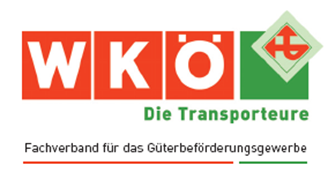 1. Angaben zum Verantwortlichen1. Angaben zum Verantwortlichen1. Angaben zum Verantwortlichen1. Angaben zum Verantwortlichen1. Angaben zum Verantwortlichen1. Angaben zum VerantwortlichenVerantwortlicher im eigenen UnternehmenVerantwortlicher im eigenen UnternehmenVertreter:KontaktKontaktKontaktTel.-Nr.Tel.-Nr.Tel.-Nr.Mobil.-Nr.Mobil.-Nr.Mobil.Nr.FaxFaxFaxE-MailE-MailE-MailFür die Verarbeitung zuständigeAbteilung:Für die Verarbeitung zuständigeAbteilung:Datenschutzbeauftragter (DSBA):Datenschutzbeauftragter (DSBA):Auftragsverarbeiter:KontaktKontaktKontaktTel.-Nr.Tel.-Nr.AnschriftMobil.-Nr.Mobil.-Nr.FaxFaxDatenschutz-FolgeabschätzungxxNicht erforderlich für dieses VerfahrenNicht erforderlich für dieses VerfahrenNicht erforderlich für dieses VerfahrenWurde durchgeführtWurde durchgeführtWurde durchgeführt2. Zweckbestimmung und Rechtsgrundlagen2. Zweckbestimmung und RechtsgrundlagenZweckbestimmung:Verwaltung der Kunden, einschließlich des Führens von Korrespondenzen, Abwicklung von Aufträgen, Nachweis Transportauftrag, Rechnungslegung, usw.Rechtsgrundlage(n):Art. 6 Abs.1 lit.a, b, c DS-GVO3. Betroffene Personengruppen3. Betroffene Personengruppen3. Betroffene PersonengruppenNr.PersonengruppeAnmerkung1Kunden und deren Mitarbeiter2Potentielle Kunden/Interessenten4. Kategorien von Empfängern, an die personenbezogene Daten weitergegeben werden, speziell bei Empfängern in Drittländern sowie Art und Herkunft empfangener Daten (inklusive Auftragsverarbeitung)4. Kategorien von Empfängern, an die personenbezogene Daten weitergegeben werden, speziell bei Empfängern in Drittländern sowie Art und Herkunft empfangener Daten (inklusive Auftragsverarbeitung)4. Kategorien von Empfängern, an die personenbezogene Daten weitergegeben werden, speziell bei Empfängern in Drittländern sowie Art und Herkunft empfangener Daten (inklusive Auftragsverarbeitung)4. Kategorien von Empfängern, an die personenbezogene Daten weitergegeben werden, speziell bei Empfängern in Drittländern sowie Art und Herkunft empfangener Daten (inklusive Auftragsverarbeitung)Nr.EmpfängerkategorieEmpfängerRechtsgrundlage für Datenübermittlung1Firmeneigene MitarbeiterinternArt 6 Abs.1 lit a,b,c DS-GVO2Banken zur ZahlungsabwicklungexternArt 6 Abs.1 lit b DS-GVO3Rechtsanwälte, Gerichte zum Zweck der RechtsdurchsetzungexternArt 6 Abs.1 lit b, f DS-GVO4Steuerberater externArt 6 Abs.1 lit b,c DS-GVO5BehördenexternArt 6 Abs.1 lit c DS-GVOEv weitere Empfänger je nach Unternehmen5. Übermittlung an Empfänger in Drittstaaten6. Datenkategorien6. Datenkategorien6. Datenkategorien6. Datenkategorien6. Datenkategorien6. Datenkategorien6. DatenkategorienNr.DatenkategorieBes. KatStraf. Rel.DatenherkunftAufbewahrungsdauerEmpfängerEmpfängerNameSelbstangabezB aus steuerrechtlichen Gründen: mindestens 7 Jahre – je nach Geschäftsfall kann auch eine längere Aufbewahrung notwendig sein1-31-3AnschriftSelbstangabeSiehe oben1-31-3Elektronische Kontaktdaten (TelNr, E-Mail Adresse)SelbstangabeSiehe oben 1-31-3Bankverbindung (Bankleitzahl, kontoführende Bank, Kontonummer, IBAN-Code, SWIFT-Code)SelbstangabeSiehe oben 1-31-3KorrespondenzenSelbstangabeSiehe oben 1-31-3UID NummerSelbstangabeSiehe oben 1-31-3usw. siehe eigene KundenverwaltungSiehe oben 7. Technisch–organisatorische Maßnahmen7. Technisch–organisatorische Maßnahmen7.1 Allgemeine sicherheitsrelevante Informationen7.1 Allgemeine sicherheitsrelevante InformationenZertifizierungen:Betroffene Assets:Basisdienst Client-Betrieb/E-Mail/Web/DateiserviceRisikoanalyse durchgeführt:Ist durchzuführenAllgemeine Maßnahmen;zB. Schulungen der Mitarbeiter, Dienstanweisungen7.2 Asset-spezifische Maßnahmen7.2 Asset-spezifische MaßnahmenAssetMaßnahmen/InformationzB Basisdienst Client BetriebzB Office Anwendungen – Absicherung über Zugriffsberechtigungen des Dateisystems, Zugriff nur für Berechtigte möglichzB Basisdient DateiserviceAbsicherung über Zugriffsberechtigungen des Dateisystems, Zugriff nur für Berechtigte möglich